АДМИНИСТРАЦИЯ  ВЕСЬЕГОНСКОГО МУНИЦИПАЛЬНОГО ОКРУГАТВЕРСКОЙ  ОБЛАСТИП О С Т А Н О В Л Е Н И Ег. Весьегонск 12.08.2020                                                                                                                          № 361п о с т а н о в л я ю:Внести  в муниципальную программу Весьегонского муниципального округа тверской области «Развитие сферы транспорта и дорожной деятельности Весьегонского муниципального округа Тверской области» на 2020-2025 годы, утверждённую постановлением Администрации Весьегонского муниципального округа Тверской области от 30.12.2019 № 518 следующие изменения:а) в паспорте программы первый абзац раздела «Объемы и источники финансирования муниципальной программы по годам ее реализации  в разрезе подпрограмм» изложить в следующей редакции:б) пункт 11 «Решение задачи 2 подпрограммы 1 изложить в новой редакции:« 11. Решение задачи 2 подпрограммы 1 оценивается следующими показателями:а) показатель 1 задачи 2 «Доля протяженности автомобильных дорог общего пользования местного значения, подлежащих капитальному ремонту, ремонту».б) показатель 2 задачи 2 «Протяженность отремонтированных автомобильных дорог общего пользования местного значения».г) показатель 1 мероприятия 2.3 «Протяженность отремонтированных дорог».д) показатель 1  мероприятия 2.3.1 «Мощность объекта Ремонт автомобильной дороги по ул.Карла Маркса и ул.Некрасова в г.Весьегонск Тверской области».е) показатель 1 мероприятия 2.3.2 «Мощность объекта Ремонт автомобильной дороги по ул.Карла Маркса  в г.Весьегонск Тверской области».ж) показатель 1 мероприятия 2.3.3 «Мощность объекта Ремонт автомобильной дороги по ул.Панфилова, ул.Мира  в г.Весьегонск Тверской области».з) показатель 1 мероприятия 2.3.4 «Мощность объекта Ремонт автомобильной дороги по ул. Промышленная, пер.Павлика Морозова, ул.Южная, ул.Долгирева, ул.Мелиораторов  в г.Весьегонск Тверской области».и) показатель 1 мероприятия 2.4 «Количество предписаний, выданных по дорогам общего пользования местного значения с твердым покрытием до сельских населенных пунктов, не имеющих круглогодичной связи с сетью автомобильных дорог общего пользования».к) показатель 1  мероприятия 2.4.1 «Мощность объекта Ремонт автомобильной дороги по ул.Карла Маркса и ул.Некрасова в г.Весьегонск Тверской области».л) показатель 1 мероприятия 2.4.2 «Мощность объекта Ремонт автомобильной дороги по ул.Карла  в г.Весьегонск Тверской области».м) показатель 1 мероприятия 2.4.3 «Мощность объекта Ремонт автомобильной дороги по ул.Панфилова, ул.Мира  в г.Весьегонск Тверской области».н) показатель 1 мероприятия 2.4.4 «Мощность объекта Ремонт автомобильной дороги по ул. Промышленная, пер.Павлика Морозова, ул.Южная, ул.Долгирева, ул.Мелиораторов  в г.Весьегонск Тверской области».»в) пункт 13. Решение задачи 4 подпрограммы 1 оценивается следующими показателями изложить в новой редакции:« 13. Решение задачи 4 подпрограммы 1 оценивается следующими показателями:а) показатель 1 мероприятия 4.1.1 «Ремонт дворовой территории по адресу: ул.Коммунистическая д.1 в г.Весьегонске Тверской области».б) показатель 1 мероприятия 4.2.1 ««Ремонт дворовой территории по адресу: ул.Коммунистическая д.1 в г.Весьегонске Тверской области».г)  пункт 15. Решение задачи 2 подпрограммы 1 «Обеспечение развития дорожного хозяйства в       Весьегонском муниципальном округе Тверской области»  изложить в новой редакции:«Решение задачи 2 подпрограммы 1 «Обеспечение развития дорожного хозяйства в Весьегонском муниципальном округе Тверской области» осуществляется посредством выполнения следующих мероприятий»а) административное мероприятие 2.1 «Подготовка и оформление комплекта конкурсной документации на определение подрядчика  на выполнение проектной документации».б) административное мероприятие 2.2 «Проведение аукциона на определение подрядчика на выполнение работ по капитальному ремонту, ремонту автомобильных дорог местного значения»в) мероприятие 2.3 «Софинансирование на капитальный ремонт и ремонт улично-дорожной сети».г) мероприятие 2.3.1 «Ремонт автомобильной дороги по ул. Карла Маркса и ул. Некрасова в г. Весьегонск Тверской области».д) мероприятие 2.3.2  «Ремонт автомобильной дороги по ул.Карла Маркса  в г.Весьегонск Тверской области».е) мероприятие 2.3.3  «Ремонт автомобильной дороги по ул. Панфилова, ул.Мира  в г.Весьегонск Тверской области».ж) мероприятие 2.3.4  «Ремонт автомобильной дороги по ул. Промышленная, пер.Павлика Морозова, ул.Южная, ул.Долгирева, ул.Мелиораторов  в г.Весьегонск Тверской области».з) мероприятие 2.4. «Субсидии на капитальный ремонт и ремонт улично-дорожной сети»и) мероприятие 2.4.1 «Ремонт автомобильной дороги по ул.Карла Маркса и ул.Некрасова в г.Весьегонск Тверской области».к) мероприятие 2.4.2  «Ремонт автомобильной дороги по ул.Карла Маркса  в г.Весьегонск Тверской области».л) мероприятие 2.4.3  «Ремонт автомобильной дороги по ул. Панфилова, ул.Мира  в г.Весьегонск Тверской области».м) мероприятие 2.4.4  «Ремонт автомобильной дороги по ул. Промышленная, пер.Павлика Морозова, ул.Южная, ул.Долгирева, ул.Мелиораторов  в г.Весьегонск Тверской области».д) пункт 17. Решение задачи 4 подпрограммы 1«Обеспечение развития дорожного хозяйства в Весьегонском муниципальном округе »  изложить в новой редакции:« 17. Решение задачи 4 подпрограммы 1«Обеспечение развития дорожного хозяйства в Весьегонском муниципальном округе »  осуществляется посредством выполнения следующих мероприятий:а) мероприятие 4.1 «Софинансирование на ремонт дворовых территорий многоквартирных домов, подъездов к дворовым территориям многоквартирных домов населенных пунктов».б) мероприятие 4.1.1 «Ремонт дворовой территории по адресу: ул.Коммунистическая д.1 в г.Весьегонск Тверской области»в) мероприятие 4.2 «Ремонт дворовых территорий многоквартирных домов, подъездов к дворовым территориям многоквартирных домов населенных пунктов».г) мероприятие 4.2.1 «Ремонт дворовой территории по адресу: ул.Коммунистическая д.1 в г.Весьегонск Тверской области»е) пункт 20 программы 1 «Обеспечение развития дорожного хозяйства в       Весьегонском муниципальном округе» изложить в следующей редакции:« 20. Общий объем ресурсов необходимый для реализации подпрограммы составляет  280 244 126 руб. 57 коп., в т.ч. в разрезе  задач по годам реализации:е) приложение №1 к программе «Характеристика муниципальной программы Весьегонского муниципального округа Тверской области «Развитие сферы транспорта и дорожной деятельности Весьегонского муниципального округа Тверской области» на 2020-2025 годы изложить в новой редакции (прилагается).2.Обнародовать настоящее постановление на информационных стендах Весьегонского муниципального округа Тверской области и разместить на официальном сайте Администрации Весьегонского муниципального округа Тверской области в информационно-телекоммуникационной сети Интернет.Настоящее постановление вступает в силу после  его официального обнародования.Контроль за исполнением настоящего постановления оставляю за собой.Глава Весьегонского 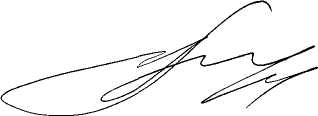 муниципального округа                                                                                 А.В. ПашуковО внесении изменений в постановление Администрации Весьегонского муниципального округа от 30.12.2019 № 518Объемы и источники финансирования муниципальной программы по годам ее реализации  в разрезе подпрограмм Общий объем реализации  программы  в 2020-2025 годах составляет 324213879,57 коп., в т.ч. по годам ее реализации в разрезе подпрограмм: 2020 год всего        55 488 977,57 коп.подпрограмма  1 -   48 630 974,57 коп.подпрограмма  2 -     6 858 003,00 коп.2020г2021г2022г2023г2024г2025гЗадача1 подпрограммы 1. Текущее содержание автомобильных дорог местного значения и регионального значения 3 класса24621210,3918925811,0020290716,0020393250,0020393250,0020393250,00Мероприятие 1.1 «Содержание автомобильных дорог местного значения»14152010,398074786,009049491,009049525,009049525,009049525,00Мероприятие  1.2  Субвенции местным  бюджетам на осуществление отдельных государственных полномочий Тверской области в сфере осуществления дорожной деятельности8485600,008867400,009257600,009360100,009360100,009360100,00Мероприятие 1.3 Субсидии на проведение мероприятий в целях обеспечения безопасности дорожного движения на автомобильных дорогах общего пользования местного значения1586900,001586900,001586900,001586900,001586900,001586900,00Мероприятие 1.4 Софинансирование проведения мероприятий в целях обеспечения безопасности дорожного движения на автомобильных дорогах общего пользования местного значения396700,00396725,00396725,00396725,00396725,00396725,00Задача 2 подпрограммы 1 Капитальный ремонт и ремонт улично-дорожной сети, в том числе разработка проектной документации19222900,0024023375,0024023375,0024023375,0024023375,0024023375,00Мероприятие 2.3 Софинансирование на капитальный ремонт и  ремонт улично-дорожной сети в т.ч.:3844600,004804675,004804675,004804675,004804675,004804675,00Мероприятие 2.3.1 Ремонт автомобильной дороги по ул. Карла Маркса и ул. Некрасова в г. Весьегонск Тверской области1664277,28Мероприятие 2.3.2  Ремонт автомобильной дороги по ул.Карла Маркса  в г.Весьегонск Тверской области453767,52Мероприятие 2.3.3  Ремонт автомобильной дороги по ул. Панфилова, ул.Мира  в г.Весьегонск Тверской области735582,48Мероприятие 2.3.4  Ремонт автомобильной дороги по ул. Промышленная, пер.Павлика Морозова, ул.Южная, ул.Долгирева, ул.Мелиораторов  в г.Весьегонск Тверской области990972,72Мероприятие 2.4 Субсидии на капитальный ремонт и ремонт улично-дорожной сети в т.ч.:15378300,0019218700,0019218700,0019218700,0019218700,0019218700,00Мероприятие 2.4.1 Ремонт автомобильной дороги по ул.Карла Маркса и ул.Некрасова в г.Весьегонск Тверской области6657009,12Мероприятие 2.4.2  Ремонт автомобильной дороги по ул.Карла Маркса  в г.Весьегонск Тверской области1815070,08Мероприятие 2.4.3  Ремонт автомобильной дороги по ул. Панфилова, ул.Мира  в г.Весьегонск Тверской области2942329,92Мероприятие 2.4.4  Ремонт автомобильной дороги по ул. Промышленная, пер.Павлика Морозова, ул.Южная, ул.Долгирева, ул.Мелиораторов  в г.Весьегонск Тверской области3963890,88Задача 3 подпрограммы 1 Расходы на реализацию программ по поддержке местных инициатив2732739,20-----Мероприятие 3.1 Софинансирование на реализацию программ по поддержке местных инициатив в Тверской области на территории городских округов Тверской области882558,98-----Мероприятие 3.2 Реализация программ по поддержке местных инициатив в Тверской области на территории городских округов Тверской области1850180,20Задача 4 подпрограммы 1 Ремонт дворовых территорий многоквартирных домов, проездов к дворовым территориям многоквартирных домов населенных пунктов2054125,002144500,002238875,002238875,002238875,002238875,00Мероприятие 4.1 Софинансирование на ремонт дворовых территорий многоквартирных домов, проездов к дворовым территориям многоквартирных домов населенных пунктов410825,00428900,00447775,00447775,00447775,00447775,00Мероприятие 4.1.1 Ремонт дворовой территории по адресу: ул.Коммунистическая д.1 в г.Весьегонск Тверской области410825,00Мероприятие 4.2 Ремонт дворовых территорий многоквартирных домов, проездов к дворовым территориям многоквартирных домов населенных пунктов1643300,001715600,001791100,001791100,001791100,001791100,00Мероприятие 4.2.1 Ремонт дворовой территории по адресу: ул.Коммунистическая д.1 в г.Весьегонск Тверской области1643300,00